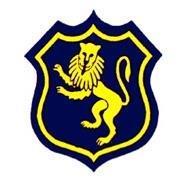 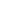 “Striving for Excellence”DIRECTOR OF FACULTY – SPORT & VOCATIONALUPS + TLR 1bRequired for September 2022We are seeking applications from outstanding leaders with integrity, imagination and energy to lead and support our sport and vocational departments.  This is a fantastic opportunity for enthusiastic, driven professionals to take their career progression to the next level.Shirley High School is a proud multicultural school with an established reputation of integrity and excellence as well as being one of the most improved schools within the borough of Croydon.  Our school is at the heart of a vibrant and diverse community, with over 1000 students benefiting from our fabulous site and leafy surroundings.  Along with our clear vision and values, this helps to create a positive learning environment for both students and staff.  We also benefit from excellent transport links to London and the surrounding areas plus an onsite fitness suite and ample free parking.We have high expectations in all we do and believe that all our students can be the best in the world at whatever they decide to pursue through their hard work, determination, leadership and compassion.  We strive for excellence through our broad and diverse curriculum and our wide range of extra-curricular opportunities whilst also ensuring that both students and staff are developed both in and out of the classroom. Candidates with strong PE specialism are desirable but candidates from other vocational backgrounds will be considered.  It is essential that candidates can realise the highest possible quality of leadership to support our educational vision. Your strong leadership and ability to provide effective support to colleagues will enable the organisation to achieve the best possible outcomes for all of our students.You will have significant experience of curriculum management and development, across a range of areas, with a proven track record of securing sustained improvements. You will also know how to gather, analyse and interpret information to help you effect change and improvement.We offer excellent working conditions with key benefits that include:Cycle to Work scheme;An environment of providing the resources required for the benefit of our studentsStaff Mentoring;Staff car park on site;Fitness Suite fully refurbished;A strong focus on the professional development of all staff within our school;A staff wellbeing programme.Should you genuinely believe you have the skills to perform this role to the highest possible standards and are truly passionate about joining us on our journey then we would be delighted to hear from you.  Please contact us to arrange an opportunity to speak with our Principal who was appointed in September 2019.We are committed to safeguarding and promoting the welfare of children and young people and expect all staff and volunteers to share this commitment.  More information can be downloaded from our website www.shirley.croydon.sch.uk  Full details/application form available from:  www.shirley.croydon.sch.uk.  Completed application forms can be sent via email to: office@shirley.croydon.sch.ukClosing date:	Wednesday 18th May 2022 although please be aware that the listing will be closed as soon as sufficient applicants have been received.SHIRLEY HIGH SCHOOL PERFORMING ARTS COLLEGEAddress:  Shirley Church Road Croydon CR0 5EFTel:  020 8656 9755Web:  www.shirley.croydon.sch.ukEmail:  office@shirley.croydon.sch.ukPrincipal:  Mr T MytonShirley High School is a company limited by guarantee and registered in England and Wales.  Company No. 7837778.  Registered Office:  Shirley High School, Shirley Church Road, Shirley, Croydon, CR0 5EF